Правило 1. Внимательно относитесь к действиям ваших детей в «мировой паутине».Правило 2. Не разрешайте ребенку предоставлять личную информацию через Интернет.Правило 3. Информируйте ребенка о возможностях и опасностях, которые несет в себе сеть.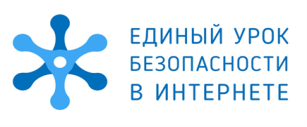 Правило 4. Запретите ребенку назначать встречи с виртуальными знакомыми.Правило 5. Выберите удобную форму контроля пребывания вашего ребенка в Сети.Правило 6. Регулярно повышайте свой уровень компьютерной грамотности, чтобы знать, как обеспечить безопасность детей.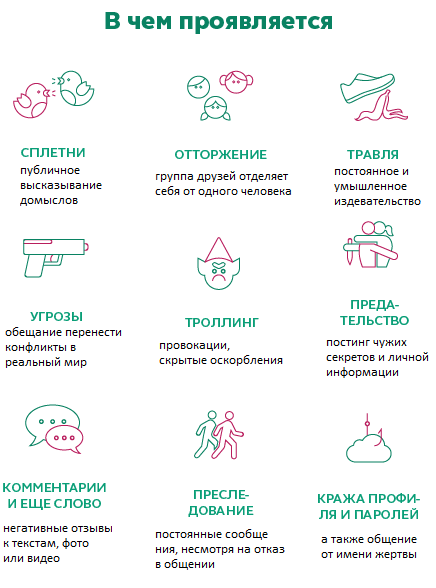 Полезные ссылки:Федеральный закон № 436-ФЗЦифровая грамотность - http://сетевичок.рф/Лига безопасного Интренета – http://ligainternet.ru/ Единый урок безопасности в Интернете – 			https://единыйурок.рфБезопасный Интернет для детей: законодательство, советы, мнения, международный опыт - http://i-deti.org/Дети в сети: формула безопасности - все об интернет-безопасности - https://securelist.ru/Ваш ребенок и социальные сети: простые правила - https://kids.kaspersky.ru/Подросток и закон: Интернет-угрозы – 			http://podrostok.edu.yar.ru/Проект Ростелеком  «Безопасность детей в Интернете» - http://www.safe-internet.ru/М/ф Почемучка «Как вести себя в социальных сетях»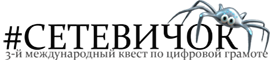 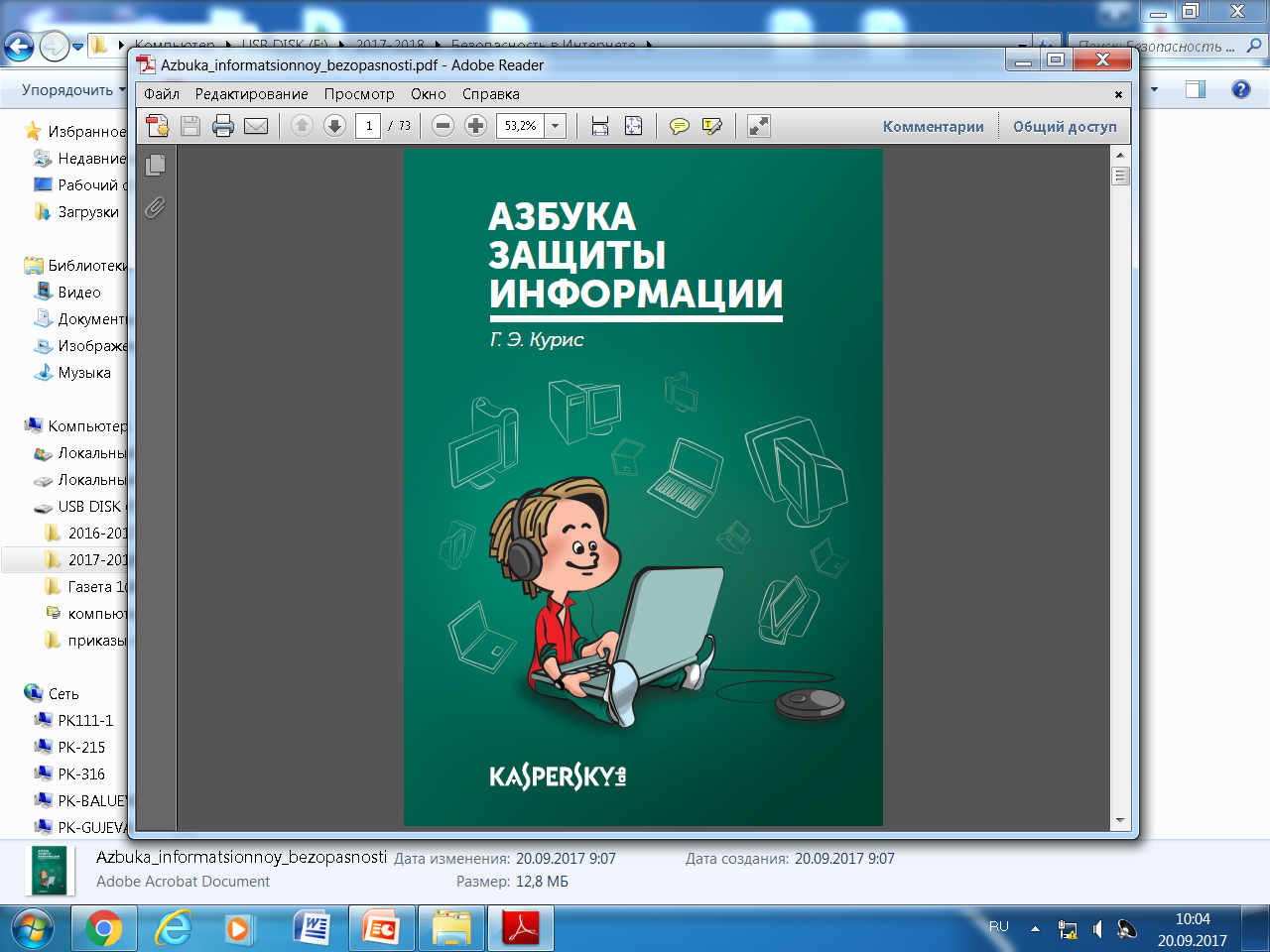 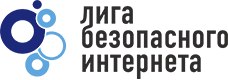 Программы – фильтры: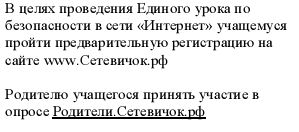 Power Spy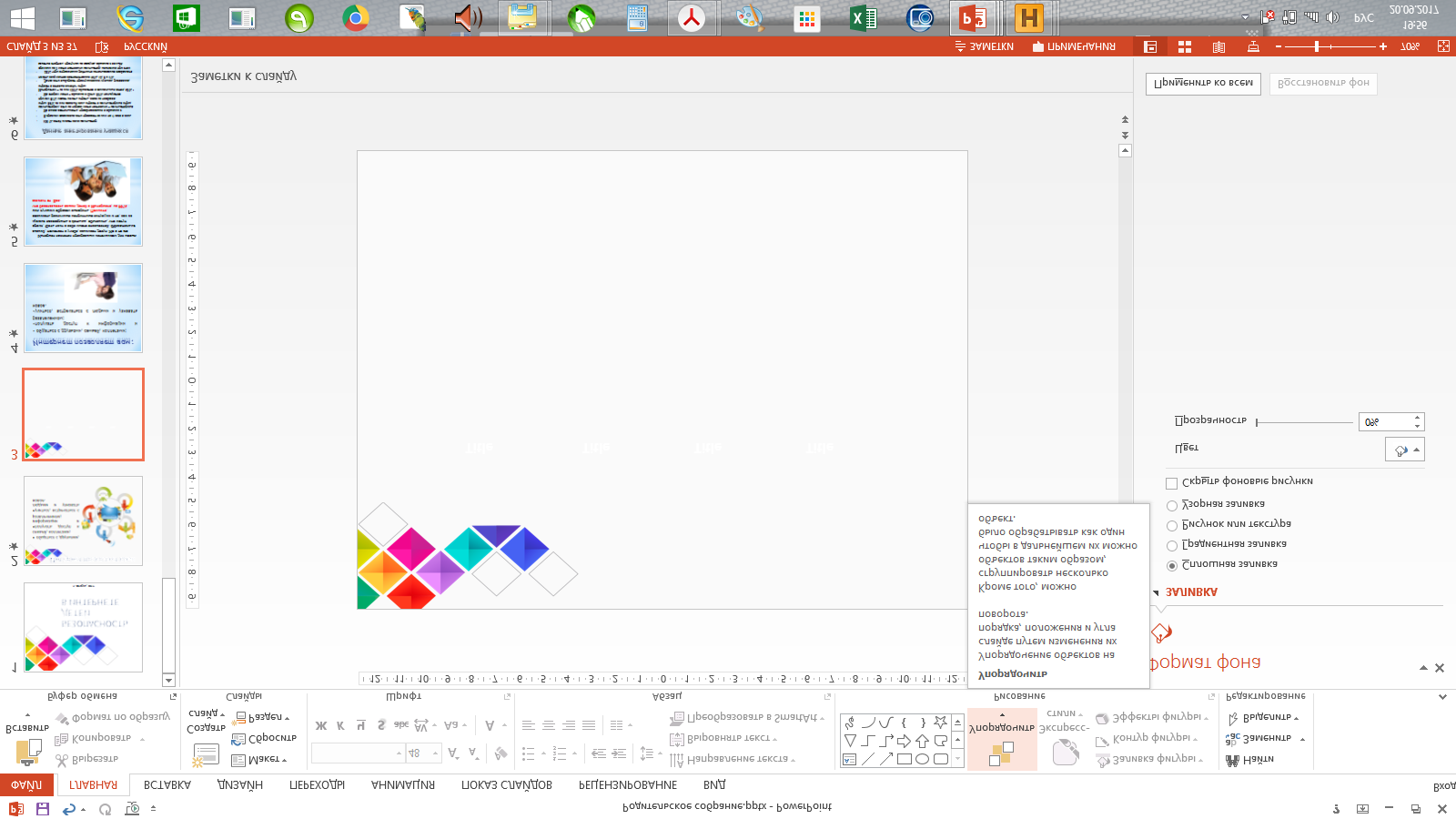 Kids ControliProtectYou ProCYBERsitterКиберМама 1.0b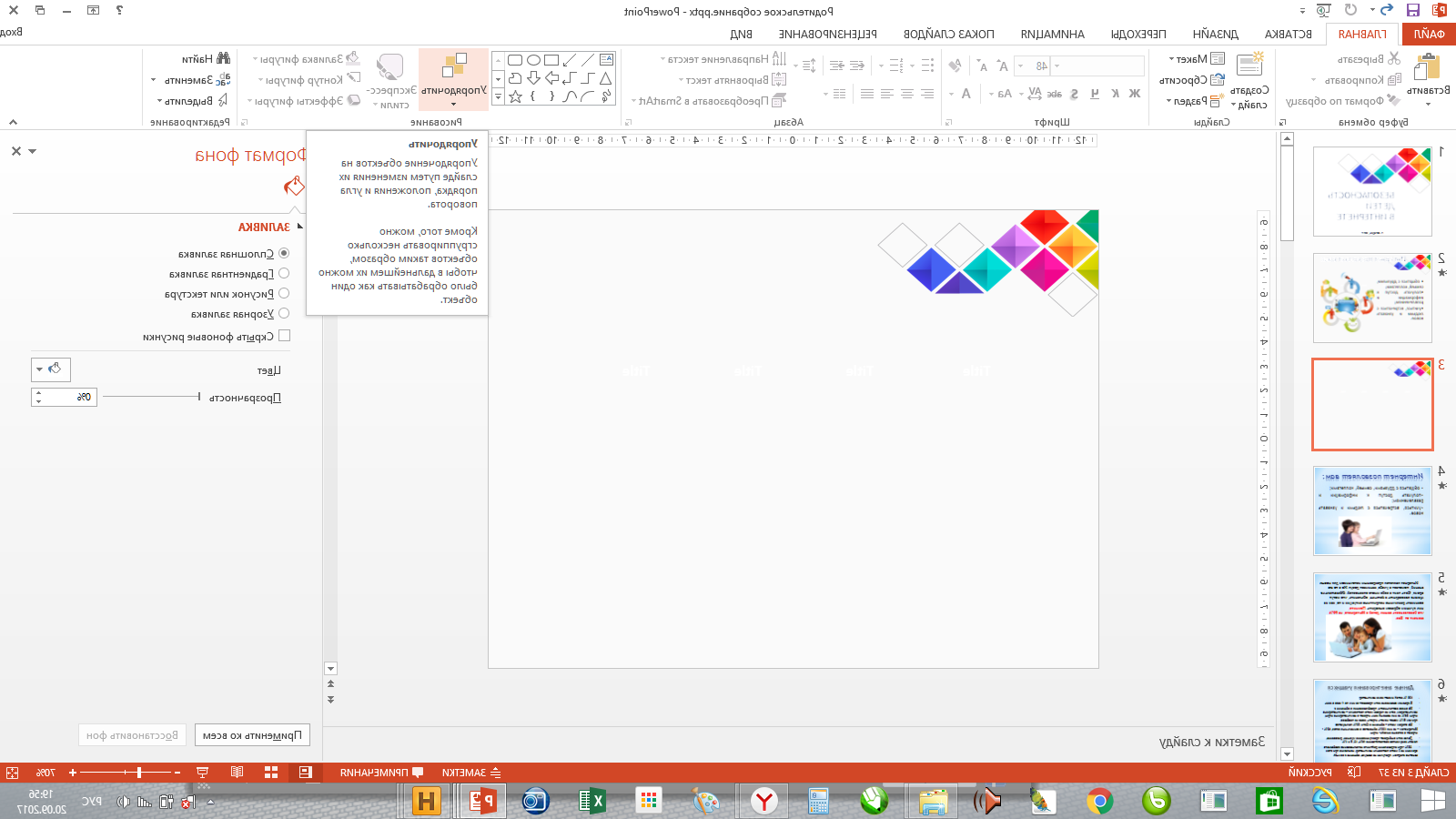 БЕЗОПАСНЫЙ ИНТЕРНЕТ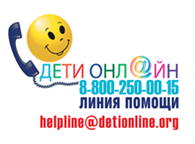 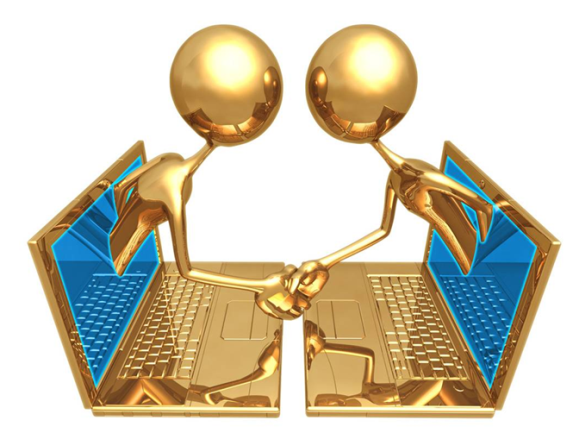 г. Югорск, 2019Наркотики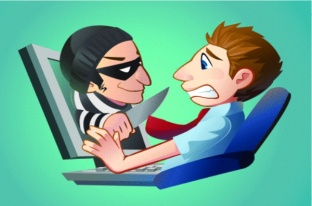 ТерроризмПорнография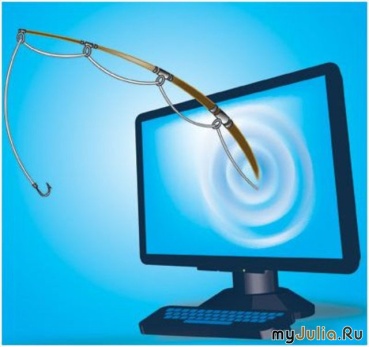 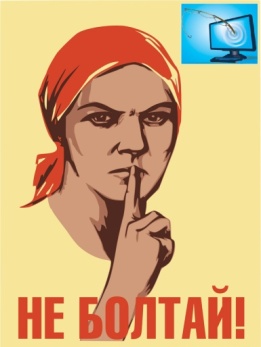 Нецензурная речьНасилие и жестокостьПропаганды суицидовРасовая и национальная неприязньПризывы к противоправному поведениюЛичная информация в Интернете формирует цифровой слепок собственного ЯДомашний адрес и номер школы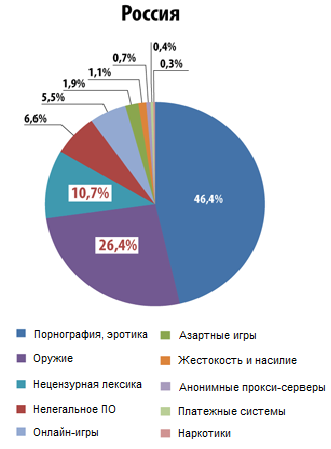 Номер телефона. Текущая геолокация
 («чекин»)Откровенные/компрометирующие фотоКомпрометирующие снимки других людейФотографии с дорогими подаркамиИнформация о личной жизниРезкие высказывания по неоднозначным 
темамСуществуют сервисы, которые анализируют профили в социальных сетяхВсё, что вы или ваш ребенок опубликуете, может быть использовано против вас!Посещайте Интернет вместе с детьми. Поощряйте ваших детей делиться с вами их успехами и неудачами в деле освоения сети Интернет.Объясните детям, что если в Интернете что-либо беспокоит их, то им  следует не скрывать этого, а поделиться с вами своим беспокойством. Составьте список правил работы детей в Интернет и помните, что лучше твердое «нет», чем неуверенное «да». Пусть ограничения будут минимальны, но зато действовать всегда и без оговорок.Объясните ребенку, что при общении в Интернете в любых ситуациях, требующих регистрации, нельзя использовать реальное имя, помогите ребенку выбрать регистрационное имя, не содержащее никакой личной информации.Объясните ребенку, что нельзя выдавать свои личные данные.Объясните своему ребенку, что  как и в реальной жизни и в Интернете нет разницы между неправильными и правильными  поступками. Научите ваших детей уважать собеседников в Интернете. Скажите им, что никогда не стоит встречаться с друзьями из Интернета. Ведь люди могут оказаться совсем не теми, за кого себя выдают; Приучите себя знакомиться с сайтами, которые посещают ваши дети.Объясните, что далеко не все, что можно увидеть в Интернете – правда. При сомнениях, пусть лучше уточнить у вас.